г.Горно-АлтайскО внесении изменений в распоряжение Мэрагорода Горно-Алтайска от 2 мая 2017 года № 527-рРуководствуясь статьями 34, 47 Устава муниципального образования «Город Горно-Алтайск», принятого постановлением Горно-Алтайского городского Совета депутатов от 22 марта 2018 года № 7-1:1. В приложении № 1 к распоряжению Мэра города Горно-Алтайска от 2 мая 2017 года № 527-р «О создании при Мэре города Горно-Алтайскакомиссии по переименованию улиц»:а) слова «Албанов Б.В.» заменить словами «Николаева Е.А.»;б) слова «Алматова  Я.Е. – начальник» заменить словами «Воскубенко А.В. – заместитель начальника»;в) слова «Ахламенок Г.А. - консультант» заменить словами «Усольцева А.В. – начальник»;г) слова «Швецова М.А. – и.о. начальника» заменить словами слова «Швецова М.А. – начальник»;д) слова «начальник Муниципального учреждения «Управление имущества, градостроительства и земельных отношений города 
Горно-Алтайска»» дополнить словами «, в случае ее отсутствия – Табакаева А.В. - заместитель начальника Муниципального учреждения «Управление имущества, градостроительства и земельных отношений города Горно-Алтайска»».2. Отделу информационной политики и связей с общественностью Администрации города Горно-Алтайска в течение 15-ти календарных дней со дня подписания настоящего Распоряжения опубликовать его в газете «Вестник Горно-Алтайска» и на официальном портале муниципального образования «Город Горно-Алтайск» в сети «Интернет».3. Настоящее Распоряжение вступает в силу со дня его подписания.4. Контроль за исполнением настоящего Распоряжения возложить на Первого заместителя главы администрации города Горно-Алтайска, курирующеговопросы по градостроительной деятельности.Мэр города Горно-Алтайска	                                                       Ю.В. НечаевО.А. СафроноваА.В. ТабакаеваЯ Е. АлматоваЗяблицкая И.В., 2-47-85РЕСПУБЛИКА АЛТАЙМЭР ГОРОДАГОРНО-АЛТАЙСКА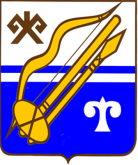 АЛТАЙ РЕСПУБЛИКАГОРНО-АЛТАЙСККАЛАНЫҤ МЭРИРАСПОРЯЖЕНИЕJАКАAHот«28»февраля2019года№10-р